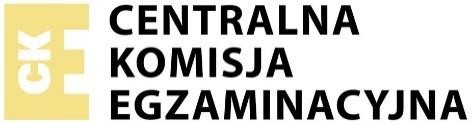   EGZAMIN MATURALNY W FORMULE 2023	Każdy zdający powinien mieć na egzaminie z każdego przedmiotu długopis (lub pióro) z czarnym tuszem (atramentem) przeznaczony do zapisywania rozwiązań (odpowiedzi).5 Rysunki – jeżeli trzeba je wykonać – zdający wykonują długopisem. Nie wykonuje się rysunków ołówkiem.Pozostałe materiały i przybory pomocnicze według przedmiotów egzaminacyjnych: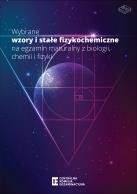 5 Niedozwolone jest korzystanie z długopisów zmazywalnych/ścieralnych.* Przewodniczący zespołu egzaminacyjnego (dyrektor szkoły) informuje zdających, czy dane przybory i materiały pomocnicze zapewnia szkoła, czy każdy zdający przynosi własne.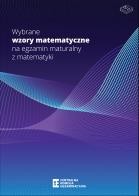 ** Por. charakterystykę kalkulatora prostego oraz kalkulatora naukowego w punkcie 6 poniżej.Z dodatkowych materiałów oraz przyborów pomocniczych mogą korzystać zdający, którym dostosowano warunki przeprowadzania egzaminu maturalnego. Zdający korzystają ze sprzętu, którego używali w procesie dydaktycznym.6 Dz.U. z 2023 r. poz. 900.7 W przypadku egzaminu z języka obcego nowożytnego nie może być to słownik języka, z którego uczeń zdaje egzamin.* Przewodniczący zespołu egzaminacyjnego (dyrektor szkoły) informuje zdających, czy dane przybory i materiały pomocnicze zapewnia szkoła, czy każdy zdający przynosi własne.Osoby z chorobami przewlekłymi, chore lub niesprawne czasowo mogą korzystaćz zaleconego przez lekarza sprzętu medycznego i leków koniecznych ze względu na chorobę.W przypadku zdających ze stwierdzoną cukrzycą korzystających z pompy insulinowej dopuszcza się możliwość korzystania z telefonu komórkowego z aplikacją do mierzenia poziomu glukozy. W takim przypadku maturzysta może przystąpić do egzaminuw odrębnej sali albo – jeżeli przystępuje do egzaminu w sali z innymi zdającymi – maturzysta nie losuje numeru stolika, przy którym pracuje podczas egzaminu; przewodniczący zespołu nadzorującego wskazuje stolik możliwie najbliżej stanowiska zespołu nadzorującego. Przed wejściem na salę egzaminacyjną zdający przekazuje telefon przewodniczącemu zespołu nadzorującego, który upewnia się, że sygnały przychodzące są wyłączone i umieszcza telefon na stole, przy którym pracuje ZN.Zdający sygnalizuje konieczność skorzystania z telefonu przez podniesienie ręki.Charakterystyka kalkulatora prostego i kalkulatora naukowego.Kalkulator prosty – jest to kalkulator, który umożliwia wykonywanie tylko dodawania, odejmowania, mnożenia, dzielenia, ewentualnie obliczanie procentów lub pierwiastków kwadratowych z liczb.Kalkulator naukowy – jest wyłącznie przyborem pomocniczym umożliwiającym wykonywanie obliczeń matematycznych na egzaminie maturalnym z fizyki lub chemii. Kalkulator naukowy dopuszczony na egzamin maturalny z fizyki lub chemii musi spełniać następujące warunki (zastrzeżenia i wymagania):kalkulator naukowy jest przyborem pomocniczym, a nie materiałem pomocniczym. Oznacza to, że nie może on zawierać ani być nośnikiem jakichkolwiek informacji/materiałów fizycznych lub chemicznych, np. wzorów, twierdzeń, praw, przykładowych zadań, stanowiących dodatkową pomoc – ponad możliwośćwykonania obliczeń matematycznychkalkulator naukowy musi być wyposażony w funkcje umożliwiające obliczanie:wartości funkcji logarytmicznychwartości funkcji trygonometrycznych (i odwrotnych do nich)wartości potęg o dowolnym wykładniku rzeczywistymkalkulator naukowy może być wyposażony w funkcje (z zastrzeżeniem pkt 4.–6.) umożliwiające wykonywanie dowolnych obliczeń matematycznychkalkulator naukowy nie może być wyposażony w technologie umożliwiające łączenie się z innym urządzeniem oraz z internetem (np. Wi-Fi, Bluetooth)kalkulator naukowy nie może być wyposażony w technologie umożliwiające odtwarzanie i rejestrowanie obrazu i dźwiękukalkulator nie może być wyposażony w funkcje programowania. Rozumie się przez to, że nie może on mieć możliwości wcześniejszego (tzn. przed egzaminem) wprowadzenia kodu (lub informacji) umożliwiającego wykonanie/odtwarzanie określonych zadań, w tym wprowadzenia wzorów, twierdzeń, przykładowych zadańz rozwiązaniami i jakichkolwiek innych informacji stanowiących dodatkową pomoc czy dodatkowy materiał pomocniczy.  EGZAMIN MATURALNY W FORMULE 2015	Każdy zdający powinien mieć na egzaminie z każdego przedmiotu długopis (lub pióro) z czarnym tuszem (atramentem) przeznaczony do zapisywania rozwiązań (odpowiedzi).8 Rysunki – jeżeli trzeba je wykonać – zdający wykonują długopisem. Nie wykonuje się rysunków ołówkiem.Pozostałe materiały i przybory pomocnicze według przedmiotów egzaminacyjnych: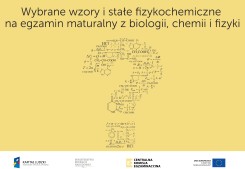 8 Niedozwolone jest korzystanie z długopisów zmazywalnych/ścieralnych.* Przewodniczący zespołu egzaminacyjnego (dyrektor szkoły) informuje zdających, czy dane przybory i materiały pomocnicze zapewnia szkoła, czy każdy zdający przynosi własne.** Kalkulator prosty – jest to kalkulator, który umożliwia wykonywanie tylko dodawania, odejmowania, mnożenia, dzielenia, ewentualnie obliczanie procentów lub pierwiastków kwadratowych z liczb.Z dodatkowych materiałów oraz przyborów pomocniczych mogą korzystać zdający, którym dostosowano warunki przeprowadzania egzaminu maturalnego. Zdający korzystają ze sprzętu, którego używali w procesie dydaktycznym.9 Dz.U. z 2023 r. poz. 900.10 W przypadku egzaminu z języka obcego nowożytnego nie może być to słownik języka, z którego uczeń zdaje egzamin.* Przewodniczący zespołu egzaminacyjnego (dyrektor szkoły) informuje zdających, czy dane przybory i materiały pomocnicze zapewnia szkoła, czy każdy zdający przynosi własne.Osoby z chorobami przewlekłymi, chore lub niesprawne czasowo mogą korzystaćz zaleconego przez lekarza sprzętu medycznego i leków koniecznych ze względu na chorobę.W przypadku zdających ze stwierdzoną cukrzycą korzystających z pompy insulinowej dopuszcza się możliwość korzystania z telefonu komórkowego z aplikacją do mierzenia poziomu glukozy. W takim przypadku maturzysta może przystąpić do egzaminuw odrębnej sali albo – jeżeli przystępuje do egzaminu w sali z innymi zdającymi – maturzysta nie losuje numeru stolika, przy którym pracuje podczas egzaminu; przewodniczący zespołu nadzorującego wskazuje stolik możliwie najbliżej stanowiska zespołu nadzorującego. Przed wejściem na salę egzaminacyjną zdający przekazuje telefon przewodniczącemu zespołu nadzorującego, który upewnia się, że sygnały przychodzące są wyłączone i umieszcza telefon na stole, przy którym pracuje ZN.Zdający sygnalizuje konieczność skorzystania z telefonu przez podniesienie ręki.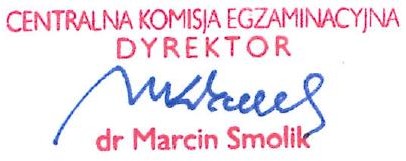 Rodzaj dokumentu:Komunikat dyrektora Centralnej Komisji Egzaminacyjnejz 17 sierpnia 2023 r. w sprawie materiałów i przyborów pomocniczych, z których mogą korzystać zdający na egzaminie maturalnym w 2024 rokuEgzamin:Egzamin maturalny w „Formule 2023” oraz w „Formule 2015”Przedmiot:Wszystkie przedmiotyTermin egzaminu:Egzamin maturalny:Termin główny – maj 2024 r.Termin dodatkowy – czerwiec 2024 r. Termin poprawkowy – sierpień 2024 r.Data publikacji dokumentu:17 sierpnia 2023 r.PrzedmiotPrzybory i materiałypomocniczeObowiązkowo/ fakultatywnieZapewnia*biologialinijkafakultatywniezdający lub szkołabiologiakalkulator prosty**obowiązkowozdający lub szkołabiologiaWybrane wzory i stałe fizykochemiczne na egzamin maturalny z biologii, chemiii fizykiobowiązkowoszkołachemialinijkafakultatywniezdający lub szkołachemiakalkulator naukowy**obowiązkowozdający lub szkołachemiaWybrane wzory i stałe fizykochemiczne na egzamin maturalny z biologii, chemiii fizykiobowiązkowoszkołafizykalinijkaobowiązkowozdający lub szkołafizykakalkulator naukowy**obowiązkowozdający lub szkołafizykaWybrane wzory i stałe fizykochemiczne na egzamin maturalny z biologii, chemiii fizykiobowiązkowoszkołageografialinijkaobowiązkowozdający lub szkołageografiakalkulator prosty**obowiązkowozdający lub szkołageografialupafakultatywniezdający lub szkołahistorialupafakultatywniezdający lub szkołahistoria sztukilupafakultatywniezdający lub szkołahistoria muzykiodtwarzacz płyt CDz kompletem zapasowych baterii i słuchawkamiobowiązkowozdający lub szkołahistoria muzykilupafakultatywniezdający lub szkołainformatykakalkulator prosty**obowiązkowozdający lub szkołajęzyk białoruskisłownik językowy (jedno- albo dwujęzyczny) – nie mniej niż 1 na 25 osóbobowiązkowoszkołajęzyk litewskisłownik językowy (jedno- albo dwujęzyczny) – nie mniej niż 1 na 25 osóbobowiązkowoszkołajęzyk ukraińskisłownik językowy (jedno- albo dwujęzyczny) – nie mniej niż 1 na 25 osóbobowiązkowoszkołajęzyk kaszubskisłownik języka kaszubskiego –nie mniej niż 1 na 25 osóbobowiązkowoszkołajęzyk łemkowskisłownik polsko-łemkowskii łemkowsko-polski – nie mniej niż 1 na 25 osóbobowiązkowoszkołajęzyk łaciński i kultura antycznasłownik łacińsko-polski – dla każdego zdającego; atlas historyczny – nie mniej niż 1 na 25 osóbobowiązkowoszkołamatematykalinijkaobowiązkowozdający lub szkołamatematykacyrkielobowiązkowozdający lub szkołamatematykakalkulator prosty**obowiązkowozdający lub szkołamatematykaWybrane wzory matematyczne na egzamin maturalnyz matematykiobowiązkowoszkoławiedzao społeczeństwiekalkulator prosty**fakultatywniezdający lub szkołaUprawnieni do dostosowaniaPrzybory i materiały pomocniczeObowiązkowo/ fakultatywnieZapewnia*osoby niesłyszącesłownik języka polskiego, słownik wyrazów obcych – niemniej niż 1 na 25 osóbobowiązkowoszkołaosoby słabosłysząceodtwarzacz płyt CD ze słuchawkami w przypadku egzaminu z języka obcego nowożytnego (jeżeli takie dostosowanie zostałoprzyznane)obowiązkowozdający lub szkołaosoby niewidome i słabowidzącesprzęt i oprogramowanie specjalistyczne (odpowiednie do ustalonego dla danego zdającego dostosowania warunków przeprowadzaniaegzaminu)obowiązkowoszkołaosoby słabowidząceprzybory optyczne, z których zdający korzysta na co dzieńfakultatywniezdającyosoby, o których mowa w art. 165 ust. 2 ustawy z dnia14 grudnia 2016 r. Prawo oświatowe6 (cudzoziemcy); osoby, które mają trudności adaptacyjnew związkuz wcześniejszym kształceniem za granicąsłownik dwujęzyczny (język polski – język rodzimy zdającego i język rodzimy zdającego – język polski) w wersji papierowej lub elektronicznej (z wyjątkiem egzaminu z języków mniejszości narodowych, języka mniejszości etnicznej, języka regionalnego)7fakultatywniezdający lub szkołazdający – obywatele Ukrainysłownik dwujęzyczny (język polski – język ukraiński i język ukraiński – język polski) w wersji papierowej lub elektronicznej(z wyjątkiem egzaminuz matematyki na poziomie podstawowym, języka obcego nowożytnego na poziomie podstawowym oraz języka ukraińskiego na poziomie rozszerzonym)fakultatywniezdający lub szkoławszyscy uprawnieni do dostosowaniakomputer lub komputer ze specjalistycznym oprogramowaniem, jeżeli takiedostosowanie zostało przyznaneobowiązkowoszkołaPrzedmiotPrzybory i materiałypomocniczeObowiązkowo/ fakultatywnieZapewnia*biologialinijkafakultatywniezdający lub szkołabiologiakalkulator prosty**obowiązkowozdający lub szkołabiologiaWybrane wzory i stałe fizykochemiczne na egzamin maturalny z biologii, chemiii fizykiobowiązkowoszkołachemialinijkafakultatywniezdający lub szkołachemiakalkulator prosty**obowiązkowozdający lub szkołachemiaWybrane wzory i stałe fizykochemiczne na egzamin maturalny z biologii, chemiii fizykiobowiązkowoszkołafizykalinijkafakultatywniezdający lub szkołafizykakalkulator prosty**obowiązkowozdający lub szkołafizykaWybrane wzory i stałe fizykochemiczne na egzamin maturalny z biologii, chemiii fizykiobowiązkowoszkołageografialinijkaobowiązkowozdający lub szkołageografiakalkulator prosty**obowiązkowozdający lub szkołageografialupafakultatywniezdający lub szkołahistorialupafakultatywniezdający lub szkołahistoria sztukilupafakultatywniezdający lub szkołahistoria muzykiodtwarzacz płyt CDz kompletem zapasowych baterii i słuchawkamiobowiązkowozdający lub szkołahistoria muzykilupafakultatywniezdający lub szkołainformatykakalkulator prosty**obowiązkowozdający lub szkołajęzyk polskisłownik ortograficzny, słownik poprawnej polszczyzny – niemniej niż 1 na 25 osóbobowiązkowoszkołajęzyk białoruskisłownik językowy (jedno- albo dwujęzyczny) – nie mniej niż 1 na 25 osóbobowiązkowoszkołajęzyk litewskisłownik językowy (jedno- albo dwujęzyczny) – nie mniej niż 1 na 25 osóbobowiązkowoszkołajęzyk ukraińskisłownik językowy (jedno- albo dwujęzyczny) – nie mniej niż 1 na 25 osóbobowiązkowoszkołajęzyk kaszubskisłownik ortograficzny języka polskiego, słownik poprawnej polszczyzny, słownik języka kaszubskiego – nie mniej niż 1na 25 osóbobowiązkowoszkołajęzyk łemkowskisłownik ortograficzny języka polskiego, słownik poprawnej polszczyzny, słownik polsko- łemkowski i łemkowsko-polski– nie mniej niż 1 na 25 osóbobowiązkowoszkołajęzyk łaciński i kultura antycznasłownik łacińsko-polski – dla każdego zdającego; atlas historyczny – nie mniej niż 1 na 25 osóbobowiązkowoszkołamatematykalinijkaobowiązkowozdający lub szkołamatematykacyrkielobowiązkowozdający lub szkołamatematykakalkulator prosty**obowiązkowozdający lub szkołamatematykaWybrane wzory matematyczne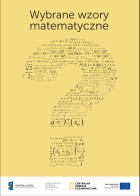 obowiązkowoszkoławiedzao społeczeństwiekalkulator prosty**fakultatywniezdający lub szkołaUprawnieni do dostosowaniaPrzybory i materiały pomocniczeObowiązkowo/ fakultatywnieZapewnia*osoby niesłyszącesłownik języka polskiego, słownik wyrazów obcych, słownik wyrazów bliskoznacznych – niemniej niż 1 na 25 osóbobowiązkowoszkołaosoby słabosłysząceodtwarzacz płyt CD ze słuchawkami w przypadku egzaminu z języka obcego nowożytnego (jeżeli dostosowanie takie zostało przyznane)obowiązkowozdający lub szkołaosoby niewidome i słabowidzącesprzęt i oprogramowanie specjalistyczne (odpowiednie do ustalonego dla danego zdającego dostosowania warunkówprzeprowadzania egzaminu)obowiązkowoszkołaosoby słabowidząceprzybory optyczne, z którychzdający korzysta na co dzieńfakultatywniezdającyosoby, o których mowa w art. 165 ust. 2 ustawy z dnia14 grudnia 2016 r. Prawo oświatowe9 (cudzoziemcy); osoby, które mają trudności adaptacyjnew związkuz wcześniejszym kształceniem za granicąsłownik dwujęzyczny (język polski– język rodzimy zdającego i język rodzimy zdającego – język polski) w wersji papierowej lub elektronicznej (z wyjątkiem egzaminu z języków mniejszości narodowych, języka mniejszości etnicznej, języka regionalnego)10fakultatywniezdający lub szkołazdający – obywatele Ukrainysłownik dwujęzyczny (język polskijęzyk ukraiński i język ukraińskijęzyk polski) w wersji papierowej lub elektronicznej (z wyjątkiem egzaminu z matematyki na poziomie podstawowym, języka obcego nowożytnego na poziomie podstawowym oraz języka ukraińskiego na poziomie rozszerzonym)fakultatywniezdający lub szkoławszyscy uprawnieni do dostosowaniakomputer lub komputer ze specjalistycznym oprogramowaniem, jeżeli takiedostosowanie zostało przyznaneobowiązkowoszkoła